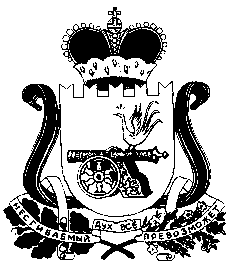 Совет депутатов	                  Каменского сельского поселенияКардымовского района Смоленской областиР Е Ш Е Н И Еот « 27 » июля   2012    № 24Заслушав и обсудив информацию главы  муниципального образования Каменского сельского поселения Кардымовского района Смоленской области об исполнении  бюджета за 1 полугодие 2012 года, руководствуясь решением Совета депутатов Каменского сельского поселения Кардымовского района Смоленской области от 11.11.2011 № 40 «Об утверждении Положения о бюджетном процессе в муниципальном образовании Каменское сельское поселение Кардымовского района Смоленской области» Совет депутатов Каменского сельского поселения Кардымовского района Смоленской области	Р Е Ш И Л:	1. Принять к сведению отчет об исполнении бюджета Каменского сельского поселения Кардымовского района Смоленской области за 1 полугодие  2012 года.		2. Настоящее Решение опубликовать в газете «Знамя труда».Глава муниципального образованияКаменского сельского поселенияКардымовского района Смоленской области                                   В.П.Шевелева                                        АДМИНИСТРАЦИЯ                 КАМЕНСКОГО СЕЛЬСКОГО ПОСЕЛЕНИЯ       КАРДЫМОВСКОГО РАЙОНА СМОЛЕНСКОЙ ОБЛАСТИ                                        П О С Т А Н О В Л Е Н И Еот   24. 07. 2012                   №62 Об исполнении бюджета муниципального образованияКаменского сельского поселенияКардымовского районаСмоленской области за 1 полугодие2012 года            Рассмотрев представленный отчет об исполнении бюджета Каменского сельского поселения Кардымовского района Смоленской области       п о с т а н о в л я е тУтвердить отчет об исполнении бюджета Каменского сельского поселения Кардымовского района Смоленской области за 1 полугодие  2012 года.                                                                                                               В.П.ШевелеваОТЧЕТ ОБ исполнениИ бюджета Каменского сельского поселения Кардымовского района Смоленской области за 1 полугодие 2012годаЗа 1 полугодие текущего года в бюджет Каменского сельского поселения поступили доходы в сумме 1876,3 тыс. руб., при плане 3219,5 тыс. руб., что составляет 58,3% (приложение № 1).План поступления собственных доходов  выполнен на 126,9%: при плане  627,0 тыс. руб. получены доходы в сумме 795,6 тыс. руб. Из собственных доходов план  выполнен:- по земельному налогу п.п.2 план перевыполнен в 7,1 раза: при плане 40 тыс. руб. доходы получены в сумме 282,6 тыс. руб.;- по земельному налогу п.п.1 план выполнен на 114,5%: при плане 143,7 тыс. руб. доходы получены в сумме 164,5 тыс. руб.;- по доходам, полученным в виде арендной платы за земельные участки, план выполнен на 44,9% при плане 143,5 тыс. руб. доходы получены в сумме 64,5 тыс. руб.;-  поступили незапланированные доходы от продажи земельных участков в сумме 147,2 тыс. руб.;- поступили незапланированные доходы от компенсации затрат (компенсации выпадающих доходов организаций, предоставляющих населению услугу по централизованному отоплению жилищного фонда, переплата за 2011 год) – 37,1 тыс. руб.          Основной удельный вес в составе собственных доходов занимают доходы от земельного налога - 56,3%.                                                                          	Кроме собственных доходов из бюджетов других уровней получено:-  дотации  на выравнивание уровня бюджетной обеспеченности – 929,0 тыс. руб.;- дотации поселениям за счет средств областного бюджета в соответствии с областным  законом от 29.09.2005г. № 87-з «О межбюджетных отношениях в Смоленской области» (Подушевая дотация) – 31,0 тыс. руб.;- фонд финансовой поддержки поселений (1% собственных доходов муниципального района) – 8,0 тыс. руб.;-  дотации бюджетам поселений на поддержку мер по сбалансированности бюджетов - 91,8 тыс. руб.;-  субвенции бюджетам поселений на осуществление  первичного воинского учета на территориях, где отсутствуют военные комиссариаты – 26,1 тыс. руб.;- прочие межбюджетные трансферты, передаваемые бюджетам поселений - 30,0 тыс. руб.;- произведен возврат остатков субсидий, субвенций и иных межбюджетных трансфертов, имеющих целевое назначение прошлых лет из бюджетов поселений в сумме 35,2 тыс. руб.	По расходам бюджет сельского поселения исполнен в сумме 1224,8 тыс. руб., при плане  3254,8 тыс. руб., что составляет 37,6% (приложение №2), в том числе:- расходы на общегосударственные вопросы исполнены в сумме  762,2 тыс. руб., что составляет 50,7% от годового плана на 2012 год;	- расходы на национальную оборону  исполнены в сумме 12,4 тыс. руб., что составляет 23,8% от годового плана на 2012 год;- расходы на национальную экономику  исполнены в сумме 95,1 тыс. руб. что составляет 45,3% от годового плана на 2012 год; - расходы на жилищное хозяйство не исполнены в связи с планированием расходов на 2 полугодие; 	- расходы на коммунальное хозяйство исполнены в сумме 149,6 тыс. руб., что составляет 20,0% от годового плана на 2012 год;- расходы на благоустройство исполнены в сумме 177,2 тыс. руб., что составляет 30,4% от годового плана на 2012 год;- расходы на социальную политику исполнены в сумме 20,2 тыс. руб., что составляет 56,7% от годового плана на 2012 год;- расходы на физическую культуру и спорт исполнены в сумме 8,0 тыс. руб., что составляет 50,6% от годового плана на 2012 год;    Основной удельный вес по расходам бюджета сельского поселения занимают  расходы на общегосударственные вопросы – 62,2%.    В составе расходов  бюджета сельского поселения запланирован резервный фонд в сумме 35,0 тыс. рублей. Расходы  исполнены в сумме 4,0 тыс. руб., что составляет 11,4%  от годового плана на 2012 год  (приложение № 3)                                                                                                                                                                      Приложение  № 1Исполнение бюджета Каменского сельского поселения по доходам за 1 полугодие 2012 года	    тыс. руб.                                                                                                                                    Приложение  № 2                                Исполнение бюджетаКаменского сельского поселения по расходам за 1 полугодие  2012 года                                                                                                                  Таблица №1  	     тыс. руб.       	 Таблица № 2		      тыс. руб.Приложение №3	Отчет	об 	использование бюджетных ассигнований резервного фондаАдминистрации Каменского сельского поселенияКардымовского района Смоленской областипо состоянию на 01.07.2012 г.рублей                                                                                                                                                                                               рублейОб исполнении бюджета Каменского сельского поселенияКардымовского района Смоленской области за 1 полугодие  2012 годаНаименование доходовНазначенона 2012 г.Исполненоза 1 полугодие2012.% исполненияНалог на доходы физических лиц263,487,933,4Налог на имущество физических лиц36,411,331,0Земельный налог п.п.1143,7164,5114,5Земельный налог п.п.240,0282,6в 7,1 раза большеЗемельный налог по обязательствам до 01.01.2006г.0,00,50,0Налоговые доходы483,5546,8113,1Доходы от аренды земли 143,564,544,9Доходы от компенсации затрат0,037,10,0Доходы от продажи земельных участков0,0147,20,0Неналоговые доходы143,5248,8173,4Итого собственных доходов627,0795,6126,9Безвозмездные перечисления всего:2592,51080,741,7В т.ч.Дотации поселениям за счет средств обл. бюджета в соотв. с обл. законом от 29.09.2005г. № 87-з «О межбюджетных отношениях в Смоленской области»(Подушевая дотация)61,631,050,3Дотации  на выравнивание уровня бюджетной обеспеченности1859,0929,0050,0Фонд финансовой поддержки поселений (1% собственных доходов муниципального района)15,98,050,3Дотации бюджетам поселений на поддержку мер по сбалансированности бюджетов91,891,8100,0Субсидии бюджетам поселений на строительство и реконструкцию сетей газоснабжения ДОЦП Развитие сельского хозяйства и регулирование рынков сельхозпродукции, сырья и продовольствия в смоленской области на 2009-2012 г.г.»517,20,00,0Субвенции бюджетам поселений на осуществление  первичного воинского учета на территориях, где отсутствуют военные комиссариаты52,226,150,0Прочие межбюджетные трансферты, передаваемые бюджетам поселений30,030,0100,0Возврат остатков субсидий, субвенций и иных межбюджетных трансфертов, имеющих целевое назначение прошлых лет из бюджетов поселений-35,2-35,2100,0ВСЕГО ДОХОДОВ3219,51876,358,3Наименование расходовНазначенона 2012 г.Исполненоза  1 полугодие 2012г.% исполненияФункционирование высшего должностного лица субъекта РФ и муниципального образования330,7184,855,9   В т.ч.    Оплата труда с начислениями330,7184,855,9Функционирование законодательных (представительных) органов государственной власти и представительных органов муниципальных образований50,627,554,3Функционирование Правительства РФ, высших исполнительных органов государственной власти субъектов РФ, местных администраций 1086,7545,950,2    В т.ч.     Оплата труда с начислениями801,9402,550,2    ТЭР40,315,037,2Резервный фонд31,00,00,0Другие общегосударственные вопросы4,04,0100,0Резервный фонд4,04,0100,0Национальная оборона52,212,423,8Национальная экономика210,095,145,3Содержание автомобильных дорог160,095,159,4Разработка ген. плана, правил землепользования и застройки сельских поселений50,00,00,0Жилищно - коммунальное хозяйство1438,1326,822,7Жилищное хозяйство107,60,00,0Коммунальное хозяйство748,4149,620,0  Ремонт системы водоснабжения60,448,380,0  Техобслуживание системы  газоснабжения25,98,934,4  Проведение гос. экспертизы проектно-сметной документации по газификации92,492,4100,0  ДОЦП «Развитие с/х-ва и регулирование рынков с/хоз. продукции, сырья и продовольствия в Смоленской области на 2009-2012гг.  Строительство и ремонт сетей газоснабжения517,20,00,0 ДМЦП «Газификация»52,50,00,0Благоустройство582,1177,230,4    Сбор и удаление твердых отходов15,00,00,0    Приобретение и установка детской    игровой площадки30,030,0100,0    Строительство шахтных колодцев13,10,00,0    Уличное освещение460,2106,623,2    Содержание мест захоронения23,214,261,2    Благоустройство40,626,565,3Социальная  политика (доплата к пенсии муниц. служ.)35,620,256,7Физическая культура и спорт15,88,050,6        ИТОГО  РАСХОДОВ3254,81224,837,6           Численность   работников    органов    местного  самоуправления: в т.ч. переданные  госполномочия, (чел.)Фонд оплаты труда за 1 квартал 2012 года(тыс. руб.)  	8599,7в том  числе муниципальные служащие:     2 599,7Наименование главного распорядителя средствКод бюджетной классификацииРазмерутвержденногофондаОстатокбюджетных ассигнований1234Администрация Каменского сельского поселения Кардымовского района Смоленской области930 0111 0700500 880 29035 000,0031 000,00№ п/пДата и номер распоряженияНаименование главного распорядителя средств местного бюджета, код бюджетной классификацииНаименование расходовСумма в соответствии с распоряжениемКассовый расход123456120.02.2012№ 8-рАдминистрация Каменского сельского поселения930 0113 0700500 880 226Проведение праздника «Русская зима»4000,004000,00